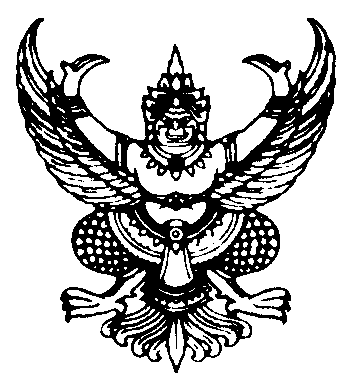 ที่ มท 0816.3/ว	กรมส่งเสริมการปกครองท้องถิ่น	ถนนนครราชสีมา กทม. 10300						           มกราคม  256๔เรื่อง  การวิจัยประเมินพฤติกรรมเด็กและเยาวชนไทยที่ยึดมั่นความซื่อสัตย์สุจริต และการประเมินผลสัมฤทธิ์ 
        ในการใช้หลักสูตรต้านทุจริตศึกษาเรียน  ผู้ว่าราชการจังหวัด อ้างถึง  หนังสือกรมส่งเสริมการปกครองท้องถิ่น ด่วนที่สุด ที่ มท ๐๘๑๖.๓/ว ๒๘ ลงวันที่ ๖ มกราคม ๒๕๖๔สิ่งที่ส่งมาด้วย       สำเนาหนังสือสำนักงาน ป.ป.ช. ด่วนที่สุด ที่ ปช ๐๐๑๐/๐๐๐๖	    ลงวันที่ ๑๘ มกราคม ๒๕๖๔                                                                   จำนวน ๑ ฉบับ	  ตามที่กรมส่งเสริมการปกครองท้องถิ่นแจ้งว่า สำนักงาน ป.ป.ช. จะดำเนินกิจกรรมการประเมินพฤติกรรมเด็กและเยาวชนไทยที่ยึดมั่นความซื่อสัตย์สุจริต และประเมินผลสัมฤทธิ์ในการใช้หลักสูตรต้านทุจริตศึกษา และได้ขอความร่วมมือจังหวัดแจ้งองค์กรปกครองส่วนท้องถิ่นที่มีสถานศึกษาในสังกัดเป็นกลุ่มเป้าหมายสำหรับการจัดเก็บข้อมูล จำนวน ๑๒๔ แห่ง เข้าร่วมประชุมชี้แจงแนวทางการวิจัยประเมินพฤติกรรมเด็ก
และเยาวชนไทยที่ยึดมั่นความซื่อสัตย์สุจริต และการประเมินผลสัมฤทธิ์ในการใช้หลักสูตรต้านทุจริตศึกษา 
ในรูปแบบประชุมทางไกล (VDO Conference) ในวันที่ ๑๑ มกราคม ๒๕๖๔ ความละเอียดแจ้งแล้ว นั้น 	  กรมส่งเสริมการปกครองท้องถิ่นได้รับแจ้งจาก สำนักงาน ป.ป.ช. ว่า ได้พิจารณาเพิ่มเติมสถานศึกษาสังกัดองค์กรปกครองส่วนท้องถิ่น เป็นกลุ่มเป้าหมายสำหรับการเก็บข้อมูลการประเมินฯ 
อีกจำนวน ๑๙ แห่ง เข้ารับฟังวีดิทัศน์ชี้แจงแนวทางการวิจัยประเมินพฤติกรรมเด็กและเยาวชนไทยที่ยึดมั่นความซื่อสัตย์สุจริต และการประเมินผลสัมฤทธิ์ในการใช้หลักสูตรต้านทุจริตศึกษา ที่เว็บไซต์ https://tyintegrity.org (หัวข้อวีดิทัศน์ “มข. ผนึก ป.ป.ช. จัดประชุมทางไกลผู้บริหารสถานศึกษาและโรงเรียนทั่วประเทศ”) และได้กำหนดระยะเวลาการเก็บรวบรวมข้อมูลการประเมินฯ ระหว่างวันที่ ๑๒ มกราคม - ๒๘ กุมภาพันธ์ ๒๕๖๔ สถานศึกษา
ที่เป็นกลุ่มเป้าหมายสามารถเข้าใช้งานระบบการประเมินฯ ได้ที่เว็บไซต์ https://tyintegrity.org  จึงขอความร่วมมือจังหวัดแจ้งองค์กรปกครองส่วนท้องถิ่น ที่มีสถานศึกษาในสังกัดเป็นกลุ่มเป้าหมายสำหรับการเก็บข้อมูล
การประเมินฯ ทุกแห่งทราบ และเข้าใช้งานระบบการประเมินดังกล่าวต่อไป รายละเอียดปรากฏตามสิ่งที่ส่งมาด้วย	จึงเรียนมาเพื่อโปรดพิจารณา				ขอแสดงความนับถือ	                                  อธิบดีกรมส่งเสริมการปกครองท้องถิ่นกองส่งเสริมและพัฒนาการจัดการศึกษาท้องถิ่นกลุ่มงานส่งเสริมการจัดการศึกษาท้องถิ่นโทร. ๐-๒๒๔๑-๙000 ต่อ 5312 
โทรสาร 0-2240-9021-3 ต่อ 218